COURSE TITLE(S)   A level Economics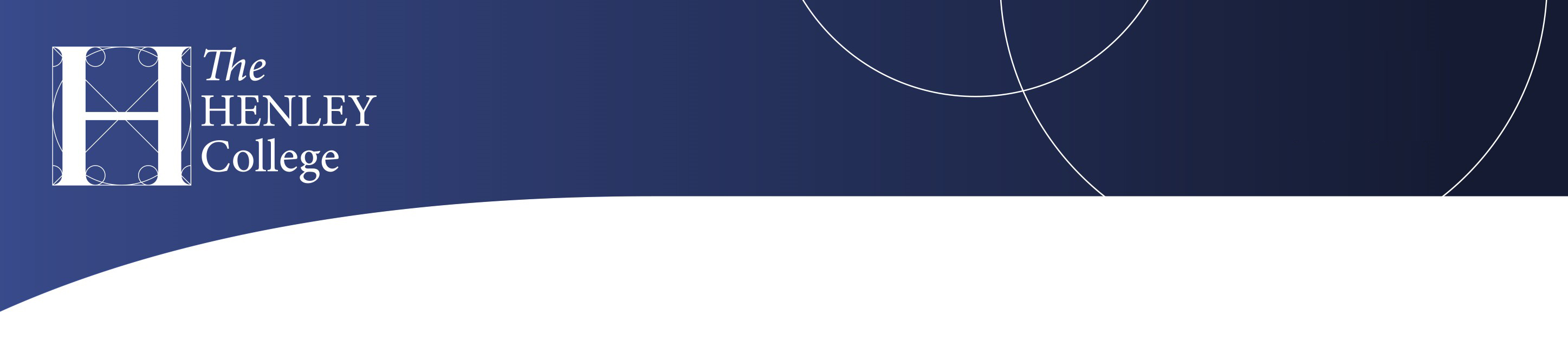 Transition ActivityWorking as a trainee journalist you have been asked to write an article about how BREXIT could affect the prosperity of towns along the Thames Valley.You are required to produce a balanced piece which clearly sets out possible advantages and disadvantages for the area both in the short term and long term. In the final paragraph you should form your own supported judgement on the extent to which BREXIT could have an impact on the region.Possible things to include would be …..The effects on local businesses.Impact on average wage levels.The effects on employment.Consequences for inflation.Consumer and producer confidence changes.The likely winners and losers from leaving the European Union.*As part of your research you are required to conduct your own small survey on public opinion and include these results in the article.You will be assessed on the breadth and depth of your primary and secondary research in addition to the extent of your analysis and valid evaluation of the key issues.Your article should be at least 1,000 words in length and include appropriate charts, diagrams and pictures to illustrate your points. A list of all sources of information used should be provided at the end.